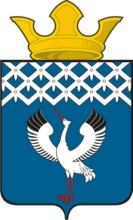  Российская ФедерацияСвердловская областьДумамуниципального образованияБайкаловского сельского поселения11-е заседание 3-го созываРЕШЕНИЕ                             29.07.2016г.                                      с. Байкалово                                              проектО внесении изменений в решение Думы МО Байкаловского сельского поселения от 27.12.2013г. № 36  «Об утверждении Положения о бюджетном процессе в муниципальном образовании  Байкаловского сельского поселения» (с изм. от 30.12.2014г.№84, от 27.11.2015г. №71, от 26.05.2016г. №29)В соответствии с Бюджетным кодексом Российской Федерации (в ред. от 23.05.2016), Федеральным законом от 06.10.2003 № 131-ФЗ «Об общих принципах организации местного самоуправления в Российской Федерации», Уставом Байкаловского сельского поселения, Дума Байкаловского сельского поселенияРЕШИЛА:1. Внести следующие изменения в Положение о бюджетном процессе в муниципальном образовании Байкаловского сельского поселения, утвержденное Решением Думы МО Байкаловского сельского поселения от 27.12.2013г. № 36  (с изменениями от 30.12.2014г. №84, от 27.11.2015г. №71, от 26.05.2016г. №29 (далее – Положение):1.1. в подпункте 1 пункта 1 статьи 17 Положения слова «основные направления бюджетной и налоговой политики» заменить на «основные направления бюджетной политики и основные направления налоговой политики»;1.2. пункт 5 статьи 25 Положения изложить в следующей редакции:«5. Составление проекта бюджета основывается на:положениях послания Президента Российской Федерации Федеральному Собранию Российской Федерации, определяющих бюджетную политику (требования к бюджетной политике) в Российской Федерации;основных направлениях бюджетной политики и основных направлениях налоговой политики на очередной финансовый год и плановый период;прогнозе социально-экономического развития муниципального образования Байкаловского сельского поселения;бюджетном прогнозе (проекте бюджетного прогноза, проекте изменений бюджетного прогноза) на долгосрочный период;муниципальных программах (проектах муниципальных программ, проектах изменений указанных программ).»;1.3. дополнить Положение статьей 25.1 следующего названия и содержания:«Статья 25.1. Долгосрочное бюджетное планированиеДолгосрочное бюджетное планирование осуществляется путем формирования бюджетного прогноза сельского поселения на долгосрочный период, содержащего прогноз основных характеристик бюджета, показатели финансового обеспечения муниципальных программ на период их действия.Бюджетный прогноз сельского поселения на долгосрочный период разрабатывается каждые три года на шесть и более лет на основе прогноза социально-экономического развития сельского поселения на соответствующий период и может быть изменен с учетом изменения прогноза социально-экономического развития сельского поселения на соответствующий период и принятого решения о бюджете без продления периода его действия.Порядок разработки и утверждения, период действия, а также требования к составу и содержанию бюджетного прогноза сельского поселения на долгосрочный период устанавливаются Администрацией сельского поселения.»;1.4. в пункте 1 статьи 28 Положения слова «основные направления бюджетной и налоговой политики» заменить на «основные направления бюджетной политики и основные направления налоговой политики»;1.5. пункт 2 статьи 28 Положения отменить;1.6. подпункт 1 пункта 3 статьи 32 Положения изложить в следующей редакции:«1) основные направления бюджетной политики и основные направления налоговой политики;»;1.7. пункт 3  статьи 32 Положения дополнить подпунктом 3-1 следующего содержания:«3-1) проект бюджетного прогноза (проект изменений бюджетного прогноза) на долгосрочный период (за исключением показателей финансового обеспечения муниципальных программ);».2. Настоящее Решение вступает в силу с момента опубликования.3. Настоящее решение опубликовать (обнародовать) в «Информационном вестнике Байкаловского сельского поселения» и на официальном сайте Байкаловского сельского поселения: www.bsposelenie.ru.4. Контроль над исполнением настоящего Решения возложить на комиссию по бюджету, финансовой, экономической и налоговой политике (Буевич Л.Н.).Председатель Думы муниципального образования Байкаловского сельского поселения                     _____________ С.В.Кузеванова29 июля 2016г.                  Глава муниципального образования Байкаловского сельского поселения                        ______________Д.В.Лыжин              29 июля 2016г.                  